Про внесення змін до рішення  сесії Боярськоїміської ради VIIІ скликання від 21.12.2023 року № 46/2628«Про бюджет Боярської міської територіальної громади на 2024 рік»         (із наступними змінами)	Керуючись пп. 23 п.1 ст. 26 Закону України "Про місцеве самоврядування в Україні", Бюджетним кодексом України,  БОЯРСЬКА МІСЬКА РАДАВ И Р І Ш И Л А:ЗАГАЛЬНИЙ ФОНДДОХОДИ      1.Збільшити доходи за рахунок субвенцій з обласного бюджету на                       263 664,00 грн, в тому числі:         ККД 41051000 «Субвенція з місцевого бюджету на здійснення переданих видатків у сфері освіти за рахунок коштів освітньої субвенції» 186 500,00 грн;         ККД 41051700 «Субвенція з місцевого бюджету за рахунок залишку коштів субвенції на надання державної підтримки особам з особливими освітніми потребами, що утворився на початок бюджетного періоду» 77 164,00 грн.    2. За рахунок перевиконання доходної частини загального фонду бюджету Боярської міської територіальної громади станом на 1.03.2023 року збільшити доходи на 26 442 133 ,00 грн, в тому числі: ККД 11010100  «Податок на доходи фізичних осіб, що сплачується податковими агентами, із доходів платника податку у вигляді заробітної плати» 13 000 000,00 грнККД 11010400 «Податок на доходи фізичних осіб, що сплачується податковими агентами, із доходів платника податку інших ніж заробітна плата» 500 000,00 грнККД 11010500 «Податок на доходи фізичних осіб, що сплачується фізичними особами за результатами річного декларування»  900 000,00 грн  ККД 18050400 «Єдиний податок з фізичних осіб» 12 042 133,00 грнВИДАТКИЗбільшити видатки за рахунок субвенцій з обласного бюджету на 263 664,00 грн, в тому числі:  Управління освіти Боярської міської радиТПКВКМБ 0611031 КЕКВ 2610 на 186 500,00 грн (на виплату заробітної плати педагогічним працівникам приватних закладів загальної середньої освіти); ТПКВКМБ 0611210 КЕКВ 2111 на 63 249,00 грн (оплата праці працівників закладів освіти); КЕКВ 2120 на  13 915,00 грн(нарахування на оплату праці).За рахунок залишку коштів загального фонду бюджету Боярської міської територіальної громади станом на 01.01.2024 року збільшити видатки на 78 683 509,00 грн, в тому числі:Виконавчий комітет Боярської міської ради на 1 585 178,00 грн, в тому числі:        ТПКВКМБ 0219800 КЕКВ 2620 на 585 178,00 грн («Програма заходів національного спротиву Боярської міської територіальної громади на 2024 рік» розміщення та функціонування  військової частини А 4051);        ТПКВКМБ 0219800 КЕКВ 3220 на 1 000 000,00 грн («Програма заходів національного спротиву Боярської міської територіальної громади на 2024 рік» матеріально-технічне забезпечення військової частини  3018 Національної гвардії України). 2.2 Управління освіти Боярської міської ради на 64 276 152,00 грн, в тому числі:          ТПКВКМБ 0611010 КЕКВ 2111 - 27 755 031,00 грн (заробітна плата ЗДО "Даринка" - 1 495 183,00 грн; ЗДО "Спадкоємець"- 4 658 606,00 грн; ЗДО "Котигорошко" – 5 581 792,00 грн; ЗДО "Казка"- 4 288 311,00 грн; ЗДО "Джерельце" -  6 182 568,00 грн; ЗДО "Казкова рибка"- 429 785,00 грн; ЗДО "Княжичанка" - 713 249,00 грн; Новосілківський ЗДО "Берізка" - 283 254,00 грн; ЗДО "Віночок" - 4 122 283,00 грн);  ТПКВКМБ 0611010 КЕКВ 2120 - 6 861 589,00 грн (нарахування на оплату праці  ЗДО "Даринка" – 407 452,00 грн; ЗДО "Спадкоємець"- 1 176 452,00 грн, ЗДО  "Котигорошко" -1 353 213,00 грн; ЗДО "Казка"-1 041 236,00 грн; ЗДО "Джерельце"- 1 485 882,00 грн; ЗДО "Казкова рибка"-131 084,00 грн; ЗДО "Княжичанка"-             180 498,00 грн; Новосілківський ЗДО "Берізка"-78 855,00 грн; ЗДО "Віночок" -  1 006 917,00 грн);ТПКВКМБ 0611010 КЕКВ 2230 - 200 000,00 грн (Тарасівський ЗДО "Віночок" продукти харчування);ТПКВКМБ 0611010 КЕКВ 2274 - 24 000,00 грн (ЗДО "Джерельце" оплата природного газу);         ТПКВКМБ 0611021 КЕКВ 2111 - 15 659 834,00 грн (заробітна плата Новосілківська гімназія - 212 240,00 грн; БАЛ "Престиж" - 1 105 809,00 грн; БАЛ "Лідер" – 3 040 492,00 грн; ЗОШ №1 - 1 235 207,00 грн; ОЗО БАЛ  ім. Є. Коновальця – 1 880 398,00 грн, БАЛ "Інтелект"- 1 413 152,00 грн, БАЛ "Гармонія"-   2 893 196,00 грн, Забірський ОЗО -  971 505,00 грн; Малютянська гімназія -1 046 625,00 грн, Тарасівський ліцей- 1 861 210,00 грн);         ТПКВКМБ 0611021 КЕКВ 2120 - 5 019 566,00 грн (нарахування на оплату праці Новосілківська гімназія - 74 959,00 грн; БАЛ "Престиж" - 456 076,00 грн; БАЛ "Лідер" - 891 628,00 грн; ЗОШ №1 - 412 815,00 грн; ОЗО БАЛ ім. Є. Коновальця - 528 467,00 грн, БАЛ "Інтелект" - 444 857,00 грн, БАЛ "Гармонія"-    1 028 902,00 грн, Забірський ОЗО - 302 559,00 грн; Малютянська гімназія - 293 517,00 грн, Тарасівський ліцей - 585 786,00 грн);         ТПКВКМБ 0611021 КЕКВ 2230 - 2 200 000,00 грн  (продукти харчування ОЗО "БАЛ ім.Є.Коновальця" - 700 000,00 грн; БАЛ "Гармонія"-1 500 000,00 грн);         ТПКВКМБ 0611021 КЕКВ 2271 - 1 000 000,00 грн (оплата теплопостачання  БАЛ "Престиж);         ТПКВКМБ 0611021 КЕКВ 2272 - 150 000,00 грн (оплата водопостачання БАЛ "Лідер");         ТПКВКМБ 0611021 КЕКВ 2273 - 300 000,00 грн (оплата електроенергії БАЛ "Лідер")         ТПКВКМБ 0611021 КЕКВ 2275 - 21 200,00 грн (оплата інших енергоносіїв та інших комунальних послуг Тарасівський академічний ліцей -11 200,00 грн; БАЛ "Гармонія"-10 000,00 грн);         ТПКВКМБ 0611070 КЕКВ 2111 - 4 167 977,00 грн (заробітна плата ЦПО"Оберіг"-2 452 521,00 ЦЕНТ "Юннати" -1 715 456,00грн);         ТПКВКМБ 0611070 КЕКВ 2120 - 916 955,00 грн (нарахування на оплату праці  ЦПО "Оберіг" -  539 555,00 грн;  ЦЕНТ"Юннати" - 377 400,00 грн).          2.3 Управління культури, молоді та спорту Боярської міської ради –     12 678 581,00 грн (заробітна плата та нарахування на оплату праці), в тому числі:         ТПКВКМБ 1011080 КЕКВ 2111 -4 317 409,00 грн (КПМЗ" "Боярська дитяча мистецька школа");         ТПКВКМБ 1011080 КЕКВ 2120 - 899 730,00 грн (КПМЗ" "Боярська дитяча мистецька школа");         ТПКВКМБ 1011080 КЕКВ 2111 - 727 430,00 грн (КПМЗ" Боярська  дитяча хореографічна школа");         ТПКВКМБ 1011080 КЕКВ 2120 - 160 035,00 грн (КПМЗ" Боярська  дитяча хореографічна школа");         ТПКВКМБ 1014030 КЕКВ 2111 -  1 110 085,00 грн (КЗ "Боярська публічна бібліотека");         ТПКВКМБ 1014030 КЕКВ 2120 - 204 858,00 грн (КЗ "Боярська публічна бібліотека");         ТПКВКМБ 1014040 КЕКВ 2111 - 485 699,00 грн (КУ "Боярський краєзнавчий музей");         ТПКВКМБ 1014040 КЕКВ 2120 - 59 685,00 грн (КУ "Боярський краєзнавчий музей");         ТПКВКМБ 1014060 КЕКВ 2111 - 1 602 201,00 грн (КЗ "Культурно-мистецький центр");        ТПКВКМБ 1014060 КЕКВ 2120 - 352 483,00 грн (КЗ "Культурно-мистецький центр");        ТПКВКМБ 1015031 КЕКВ 2111 - 354 677,00 грн (ДЮСШ "Максимум");        ТПКВКМБ 1015031 КЕКВ 2120 - 78 029,00 грн (ДЮСШ "Максимум");        ТПКВКМБ 1015062 КЕКВ 2111 - 1 906 770,00 грн (КЗ "СК "Боярка");        ТПКВКМБ 1015062 КЕКВ 2120 - 419 490,00 грн (КЗ "СК "Боярка").        2.4 Управління капітального будівництва – 143 598,00 грн, в тому числі:ТПКВКМБ 1510160 КЕКВ 2111 - 117 703,00 грн (оплата послуг замовника за обстеження);ТПКВКМБ 1510160 КЕКВ 2120 - 25 895,00 грн(оплата послуг замовника за обстеження).   3. За рахунок перевиконання доходної частини загального фонду бюджету Боярської міської територіальної громади станом на 1.03.2024 року збільшити видатки на 16 070 108,00 грн, в тому числі: 3.1 Виконавчий комітет Боярської міської ради – 11 226 252,34 грн, в тому числі:ТПКВКМБ 0212152 КЕКВ 2610 на 80 000,00 грн ("Програма розвитку, функціонування та підтримки(фінансової) комунального некомерційного підприємства "Лікарня інтенсивного лікування Боярської міської ради" на 2021-2025 роки" медичний огляд призовників КНП "Лікарня інтенсивного лікування Боярської міської ради ");ТПКВКМБ 0216012 КЕКВ 2610 на 50 000,00 грн ("Програма реформування і розвитку житлово-комунального господарства Боярської міської територіальної громади на 2022-2025 роки" оплата послуг з влаштування фундаменту під встановлення мережевих насосів);ТПКВКМБ 0216090 КЕКВ 2610 на 556 652,34 грн ("Програма реформування і розвитку житлово-комунального господарства Боярської міської територіальної громади на 2022-2025 роки": погашення заборгованості в сумі 392 387,87 грн по КП "Княжичі" згідно рішення суду, з яких борг перед КП «Боярка-Водоканал» - 389 703,87 грн та сплата судового збору – 2 684,00 грн; погашення заборгованості за 2023 рік по КП «РБУ» 164 264,47 грн (з яких: оплата послуг згідно договорів з обслуговування електричного обладнання та постачання електроенергії – 153 586,32 грн, компенсаційні виплати – 10 678,15 грн); ТПКВКМБ 0217461 КЕКВ 2610 на 9 539 600,00 грн ("Програма реформування і розвитку житлово-комунального господарства Боярської міської територіальної громади на 2022-2025 роки" послуги  з поточного ремонту доріг та вулиць загальною площею 6814,00 кв м, КП «Боярське ГВУЖКГ);  ТПКВКМБ 0219800 КЕКВ 3220 на 1 000 000,00 грн («Програма захисту населення і території Боярської міської територіальної громади від надзвичайних ситуацій техногенного та природного характеру, забезпечення пожежної безпеки на 2021-2024 роки  (субвенція для 51 державного пожежно-рятувального посту 9 державного пожежно-рятувального загону ГУ ДСНС України в Київській області: проведення капітального ремонту даху приміщення по вул.Шевченка, 80 в м.Боярка Фастівського району Київської області)).3.2 Управління освіти Боярської міської ради – 4 323 736,00 грн, в тому числі:        ТПКВКМБ 0611010 КЕКВ 2210 - 146 140,00 грн (придбання холодильника ЗДО "Спадкоємець"- 13 000,00 грн, придбання холодильника, матеріалів для укриття та обладнання ЗДО "Віночок" – 108 840,00 грн,  придбання обладнання для системи вентиляції в приміщенні укриття ЗДО "Даринка" – 24 300,00 грн);   ТПКВКМБ 0611010 КЕКВ 2240 - 226 920,00 грн (встановлення системи фільтрації води Новосілківський ЗДО "Берізка" – 54 000,00 грн, поточний ремонт системи освітлення в ЗДО  "Котигорошко" - 50 000,00 грн, оплата послуг з виготовлення проектно-кошторисної документації системи блискавкозахисту ЗДО "Віночок" – 25 220,00 грн; встановлення системи вентиляції в приміщенні укриття ЗДО "Даринка" - 97 700,00 грн);          ТПКВКМБ 0611021 КЕКВ 2210 – 2 105 269,00 грн (Управління освіти - придбання бланків та додатків документів про освіту 6 500,00 грн; БАЛ "Престиж" - обладнання системи інтернет  в укритті 40 000,00 грн; БАЛ "Лідер" - придбання вентиляційної системи в приміщення харчоблоку - 140 000,00 грн; Боярської ЗОШ № 1 - придбання обладнання, необхідного для створення тимчасового екзаменаційного центру для проведення національного мультипредметного тесту 970 306,00 грн, встановлення гідравлічного підйомника та робіт для облаштування окремого входу для монтажу підйомника 143 545,00 грн, придбання термопоста       6 000,00 грн, придбання предметів та матеріалів - 350 000,00 грн; Тарасівський ліцей - закупівля обладнання, необхідного для створення тимчасового екзаменаційного центру для проведення національного мультипредметного тесту 98 918,00 грн; БАЛ "Гармонія" - закупівля обладнання, необхідного для створення тимчасового екзаменаційного центру для проведення національного мультипредметного тесту – 50 000,00 грн, придбання спортивного інвентарю  для закладів загальної  середньої освіти - 300 000,00грн;     ТПКВКМБ 0611021 КЕКВ 2240 - 1 720 407,00 грн (Боярська ЗОШ №1 -влаштування системи інтернет в укритті закладу - 68 241,00 грн, встановлення гідравлічного підйомника та робіт для облаштування окремого входу для монтажу підйомника - 166 350,00 грн,  оплата послуг - 130 000,00 грн; Тарасівський ліцей - закупівля обладнання, необхідного для створення тимчасового екзаменаційного центру для проведення національного мультипредметного тесту - 75 088,00 грн, встановлення  LED світильників - 565 758,00 грн; Забірський ОЗО - виготовлення  проектно кошторисної документації пожежної сигналізації – 52 150,00 грн; Новосілківська гімназія - оплата послуг з встановлення системи пожежної сигналізації - 90 820,00 грн; ОЗО БАЛ  ім. Є. Коновальця - поточний ремонт покрівлі – 452 000,00 грн; БАЛ "Гармонія" - оплата послуг електронного журналу - 120 000,00 грн);          ТПКВКМБ 0611141 КЕКВ 2730 - 125 000,00 грн («Програма розвитку системи освіти Боярської міської територіальної громади на 2024 – 2025 роки» стимулювання переможців всеукраїнських учнівських олімпіад з навчальних предметів та вчителів, які підготували переможців (Управління освіти)).3.3 Управління соціального захисту населення Боярської міської ради ТПКВКМБ 0813124 КЕКВ 2240 - 94 219,00 грн (встановлення системи відеонагляду КУ"Центр надання соціальних послуг").3.4 Служба у справах дітей Боярської міської радиТПКВКМБ 0910160 КЕКВ 2240 - 50 000,00 грн (реєстрація транспортного засобу).   3.5 Управління культури, молоді та спорту Боярської міської ради 	ТПКВКМБ 1014040 КЕКВ 2240 – 25 900,00 грн (енергоаудит будівлі музею Миколи Пимоненка в с. Малютянка КУ "Боярський краєзнавчий музей"). 3.6 Управління капітального будівництва ТПКВКМБ 1510160 КЕКВ 2240 - 350 000,66 грн (послуги з судової будівельно-технічної експертизи об’єктів на території Боярської міської територіальної громади).4. Зміни до функціональної та економічної класифікації видатків у межах планових асигнувань головних розпорядників коштів бюджету Боярської міської територіальної громади 4.1 Виконавчий комітет Боярської міської ради ТПКВКМБ 0216020 КЕКВ 2610 збільшити видатки на 43 361 386,06 грн  ("Програма реформування і розвитку житлово-комунального господарства Боярської міської територіальної громади на 2022-2025 роки" надання фінансової підтримки, в тому числі: КП «Боярське головне виробниче управління житлово-комунального господарства Боярської міської ради» – 11 936 246, 06 грн, КП "Боярка-водоканал" Боярської міської ради" – 31 425 140,00 грн);         ТПКВКМБ 0216071 КЕКВ 2610 зменшити видатки на 43 361 386,06 грн («Програма відшкодування різниці між розміром тарифу та розміром економічно обґрунтованих витрат на їх виробництво комунальним підприємствам "Боярське головне виробниче управління житлово-комунального господарства" та "Боярка-Водоканал" Боярської територіальної громади», в тому числі: КП "БГВУЖКГ - 11 936 246, 06 грн, КП "Боярка-водоканал" - 31 425 140,00 грн);ТПКВКМБ 0216030 КЕКВ 2610 зменшити видатки на 40 000,00 грн  ("Програма реформування і розвитку житлово-комунального господарства Боярської міської територіальної громади на 2022-2025 роки"  КП "БГВУЖКГ").4.2 Управління освіти Боярської міської радиТПКВКМБ 0611010 КЕКВ 2230 зменшити видатки на 57 000,00 грн (ЗДО "Джерельце" продукти харчування);ТПКВКМБ 0611010 КЕКВ 2274 збільшити видатки 57 000,00 грн (ЗДО "Джерельце" оплата природного газу).СПЕЦІАЛЬНИЙ ФОНДДОХОДИЗбільшити доходи за рахунок субвенцій з державного бюджету на         91 524 6230,00 грн, в  тому числі:       ККД 41033100 «Субвенція з державного бюджету місцевим бюджетам на реалізацію проектів в рамках Програми з відновлення України» на 88 000 000,00 грн;  ККД 41053900 «Субвенція з інших місцевих бюджетів» за рахунок субвенції з обласного бюджету для надання фінансової підтримки закладам загальної середньої освіти у 2023/2024 навчальному році (в рамках реалізації спільного з Всесвітньою продовольчою програмою ООН  проєкту) для часткового забезпечення витрат для організації гарячого харчування учнів 1-4 класів закладів загальної середньої освіти Київської області відповідно до постанови Кабінету Міністрів України від 01 червня 2023 року  № 572  «Про реалізацію спільного з Всесвітньою продовольчою програмою Організації Об’єднаних Націй проекту щодо надання фінансової підтримки закладам загальної середньої освіти у 2023/24 навчальному році» на 3 524 623,00 грн.ВИДАТКИ6. Збільшити видатки за рахунок субвенції з державного бюджету на будівництво об’єкту "Реконструкція з добудовою приміщення Боярської загальноосвітньої школи I-III ступенів №1 за адресою: Київська область, Києво-Святошинський район, м. Боярка, вул. Лисенка, 11/23 (Коригування 2)Управління капітального будівництва Боярської міської ради ТПКВКМБ 1517461 КЕКВ 3142 на 88 000 000,00 грн.Збільшити видатки за рахунок субвенції з обласного бюджету для часткового забезпечення витрат для організації гарячого харчування учнів    1-4 класів закладів загальної середньої освіти Київської областіУправління освіти Боярської міської радиТПКВКМБ 0611021 КЕКВ 2230 на 3 524 623,00 грн (БАЛ «Лідер», Новосілківська гімназія, Забірський ОЗО, БАЛ «Інтелект», Боярська ЗОШ І-ІІІ ступеня № 1).8. Збільшити видатки за рахунок залишку коштів загального фонду бюджету Боярської міської територіальної громади (субвенція з обласного бюджету ККД 41053900 «Субвенція з інших місцевих бюджетів») станом на 01.01.2024 року Управління капітального будівництва Боярської міської ради        ТПКВКМБ 1517461 КЕКВ 3132 на 538 355,38 грн (капітальний ремонт дороги за адресою: Київська область, Фастівський район, Боярська міська територіальна громада, с. Тарасівка, вул. Княгині Ольги»).9. Збільшити видатки за рахунок залишку коштів спеціального фонду бюджету Боярської міської територіальної громади станом на 01.01.2024 року (ККД 41051000 «Субвенція з місцевого бюджету на здійснення переданих видатків у сфері освіти за рахунок коштів освітньої субвенції») Управління освіти Боярської міської ради ТПКВКМБ 0611272 КЕКВ 3110 на 2 714 879,00 грн  (освітня субвенція з державного бюджету місцевим бюджетам для закупівлі засобів навчання та обладнання для навчальних кабінетів, а саме: Новосілківська гімназія – 68 398,00 грн; БАЛ "Престиж" – 273 595,00 грн; БАЛ "Лідер" – 273 593,00 грн; ЗОШ №1 -   205 195,00 грн; ОЗО БАЛ ім. Є. Коновальця – 170 996,00 грн, БАЛ "Інтелект" –     205 195,00 грн, БАЛ "Гармонія"-    1 073 318,00 грн, Забірський ОЗО – 136 797,00 грн; Малютянська гімназія – 68 398,00 грн, Тарасівський ліцей – 239 394,00 грн ).    10. За рахунок перевиконання доходної частини загального фонду бюджету Боярської міської територіальної громади станом на 1.03.2024 року збільшити видатки на 10 372 025,00 грн, в тому числі: 10.1 Виконавчий комітет Боярської міської ради – 4 342 186,00 грн, в тому числі:ТПКВКМБ 0216011 КЕКВ 3210 на 1 450 000,00 грн  («Програма реформування і розвитку житлово-комунального господарства Боярської міської територіальної громади на 2022-2025 роки» капітальний ремонт підвального приміщення багатоквартирного житлового будинку за адресою: м.Боярка, вул.Білогородська,21 (укриття), КП Боярське ГВУЖКГ);ТПКВКМБ 0216012 КЕКВ 3210 на 725 000,00 грн  («Програма реформування і розвитку житлово-комунального господарства Боярської міської територіальної громади на 2022-2025 роки» капітальний ремонт покрівлі приміщення котельні в м.Боярка по вул.Незалежності,17а, КП Боярське ГВУЖКГ);ТПКВКМБ 0216017 КЕКВ 3210 на 837 186,00 грн  («Програма реформування і розвитку житлово-комунального господарства Боярської міської територіальної громади на 2022-2025 роки» капітальний ремонт багатоквартирного житлового будинку за адресою: с. Княжичі, вул. Воздвиженська,1 (на управителя));ТПКВКМБ 0216030 КЕКВ 3210 на 100 000,00 грн  («Програма реформування і розвитку житлово-комунального господарства Боярської міської територіальної громади на 2022-2025 роки» оплата послуг з геодезії та геології для подальшого влаштування дощової каналізації від вул.Сагайдачного до вул.Гоголя м.Боярка, КП Боярське ГВУЖКГ);          ТПКВКМБ 0217350 КЕКВ 2281 на 1 230 000,00 грн («Програма регулювання містобудівної діяльності на 2024 рік»: розроблення генерального плану села Перевіз Фастівського району Київської області – 730 000,00 грн; розроблення детального плану території кладовища в межах території Боярської міської територіальної громади – 500 000,00 грн).10.2 Управління освіти Боярської міської ради – 2 433 179,00 грн, в тому числі: ТПКВКМБ 0611010 КЕКВ 3110 на 218 700,00 грн (ЗДО "Даринка" придбання обладнання системи вентиляції в приміщення укриття - 88 100,00 грн; Тарасівський ЗДО "Віночок" придбання обладнання – 130 600,00 грн); ТПКВКМБ 0611021 КЕКВ 3110 на 1 279 960,00 грн (придбання обладнання для створення тимчасового екзаменаційного центру для проведення мультимедійного тесту: Тарасівський академічний ліцей - 859 960,00 грн; БАЛ "Гармонія" - 420 000,00 грн);ТПКВКМБ 0611271 КЕКВ 3110 на 934 519,00 грн (співфінансування видатків за рахунок освітньої субвенції з державного бюджету місцевим бюджетам для закупівлі засобів навчання та обладнання для навчальних кабінетів, а саме: Новосілківська гімназія – 29 314,00 грн; БАЛ "Престиж" – 117 254,00 грн; БАЛ "Лідер" – 117 254,00 грн; ЗОШ №1 -   87 941,00 грн; ОЗО БАЛ ім. Є. Коновальця – 73 284,00 грн, БАЛ "Інтелект" –     87 941,00 грн, БАЛ "Гармонія"-    230 993,00 грн, Забірський ОЗО – 58 627,00 грн; Малютянська гімназія – 29 314,00 грн, Тарасівський ліцей – 102 597,00 грн ).10.3 Служба у справах дітей Боярської міської радиТПКВКМБ 0910160 КЕКВ 3110 на 950 000,00 грн (придбання автомобіля). 10.4 Управління капітального будівництва Боярської міської ради –           2 621 660,00 грн, в тому числі:ТПКВКМБ 1511021 КЕКВ 3132 на 460 000,00 грн (розробка проектної документації та проходження експертизи по об’єкту «Капітальний ремонт підвального приміщення подвійного призначення (облаштування найпростішого укриття) Новосілківської гімназії за адресою: с. Новосілки, вул. Центральна, 3 А»);ТПКВКМБ 1514030 КЕКВ 3132 на 55 000,00 грн (розробка проектної документації та проходження експертизи по об’єкту «Капітальний ремонт приміщень КЗ "Боярська публічна бібліотека" Боярської міської ради за адресою: м. Боярка, вул. С. Петлюри, 41»);ТПКВКМБ 1514060 КЕКВ 3132 на 380 000,00 грн (розробка проектної документації та проходження експертизи по об’єкту «Капітальний ремонт  підвального приміщення подвійного призначення (облаштування найпростішого укриття) комунального закладу «Культурно-мистецький центр» Боярської міської ради за адресою: м. Боярка, вул. Шевченка, 82-Д»);ТПКВКМБ 1517321 КЕКВ 3122 на  1 476 660,00 грн, в тому числі:коригування проектної документації та проходження експертизи по об’єкту «Нове будівництво укриття на території Боярської загальноосвітньої школи I - III ступенів № 1 (нове будівництво), за адресою: Україна, Київська область, Фастівський район, м. Боярка, Боярська територіальна громада, вул. Лисенка, 11/23» (коригування) - 250 000,00 грн; розробка проектної документації та проходження експертизи по об’єкту «Нове будівництво укриття за адресою: Україна, Київська область, Фастівський район, м. Боярка, Боярська територіальна громада, вул. Київська, (біля № 17 ЗДО «Берізка»)» - 1 200 000,00 грн; проведення авторського нагляду за будівництвом по  об’єкту: «Нове будівництво найпростішого укриття на території Забірського опорного закладу освіти (нове будівництво), за адресою: Україна, Київська область, Фастівський район, с. Дзвінкове, Боярська територіальна громада, вул. Грушевського, 34» -         26 660,00 грн;ПКВКМБ 1517330 КЕКВ 3142 на 250 000,00 грн розробка проектної документації та проходження експертизи по об’єкту «Реконструкція будівлі з облаштуванням тимчасового пункту обігріву за адресою: м. Боярка, вул. Хрещатик, 7/32».        10.5 Управління фінансів Боярської міської радиТПКВКМБ 3710160 КЕКВ 3110 на 25 000,00 грн (придбання обладнання).11. Зміни до функціональної та економічної класифікації видатків у межах планових асигнувань головних розпорядників коштів бюджету Боярської міської територіальної громади Виконавчий комітет Боярської міської ради ТПКВКМБ 0216030 КЕКВ 3210 збільшити видатки на 40 000,00 грн  ("Програма реформування і розвитку житлово-комунального господарства Боярської міської територіальної громади на 2022-2025 роки" придбання мотоблоку з навісним обладнанням для культивації типу Husqvarna TF 545 P, КП "БГВУЖКГ").12. Збільшити видатки за рахунок залишку коштів загального фонду бюджету Боярської міської територіальної громади станом на 01.01.2024 року Виконавчий комітет Боярської міської ради  ТПКВКМБ 0218240 КЕКВ 3110 на 1 000 000,00 грн («Програма заходів національного спротиву Боярської міської територіальної громади на 2024 рік» матеріально технічне забезпечення  військової частини А 7092).Виконавець:Начальникуправління фінансівБоярської міської ради					                                          	Т.ПЕТРЕНКОПогоджено: Перший заступникміського голови						                                                 	Т.КОЧКОВАНачальник юридичного відділу		                                     	Л.МАРУЖЕНКОГоловний спеціаліст з питань запобігання та виявлення корупції                                          О.НАРДЕКОВА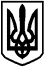 МІСЬКИЙ ГОЛОВА  Олександр ЗАРУБІН     Згідно з оригіналом:    СЕКРЕТАР РАДИО. Скринник